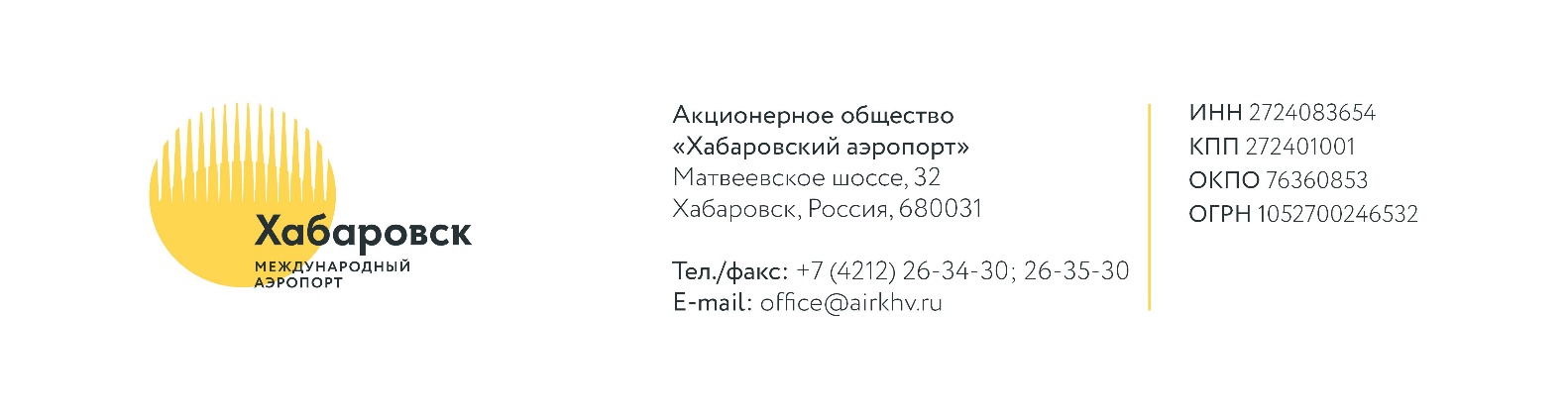 Прайс-лист на проведение экскурсий в международном аэропорту ХабаровскСезон-2023*оплата от физических лиц производится в кассу АО «Хабаровский аэропорт» или в кассу АО «Международный аэропорт Хабаровск» (организованно от группы)**юридическим лица ведут расчеты на основании выставленного от АО «Хабаровский аэропорт» или АО «Международный аэропорт Хабаровск» счетаВозрастная группа Формат экскурсииСтоимостьДети от 6 до 12 летСбор в терминале внутренних авиалиний, осмотр терминала: зона регистрации, комплектование багажа, зона Невельского, зал прилета. Выход на перрон, посадка в перронный автобус. Объезд территории аэродрома, знакомство с воздушными судами. Осмотр учебного воздушного суда, посещение кабины пилота. Смотр техники аэропорта (по возможности). Возвращение в терминал ВВЛ.600 рублей/ чел.Дети от 12 до 18 лет Сбор в терминале внутренних авиалиний, осмотр терминала: зона регистрации, комплектования багажа, зона Невельского, зал вылета, зона предполетного досмотр (комментарии от Службы авиационной безопасности о предметах, запрещенных к перевозке воздушным транспортом), зал прилета. Выход на перрон, посадка в перронный автобус. Объезд территории аэродрома, знакомство с воздушными судами. Осмотр учебного воздушного суда, посещение кабины пилота. Смотр техники аэропорта (по возможности). Возвращение в терминал ВВЛ.900 рублей/чел. Граждане Российской Федерации старше 18 летСбор в терминале внутренних авиалиний, осмотр терминала: зона регистрации, комплектования багажа, зона Невельского, зал вылета, зона предполетного досмотр (комментарии от Службы авиационной безопасности о предметах, запрещенных к перевозке воздушным транспортом), зал прилета. Выход на перрон, посадка в перронный автобус. Объезд территории аэродрома, знакомство с воздушными судами. Осмотр учебного воздушного суда, посещение кабины пилота. Смотр техники аэропорта (по возможности). Возвращение в терминал ВВЛ. 2000 рублей/чел.